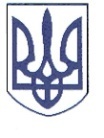 РЕШЕТИЛІВСЬКА МІСЬКА РАДАПОЛТАВСЬКОЇ ОБЛАСТІРОЗПОРЯДЖЕННЯ	03 лютого 2022 року                                                                	                          № 28 Про виплату грошової допомоги на поховання 	Відповідно до ст. 34 Закону  України  ,,Про  місцеве   самоврядування  в Україні”, рішення   Решетилівської  міської ради сьомого  скликання  від 09.11.2018  року  ,,Про затвердження  Комплексної  програми  соціального  захисту    населення    Решетилівської    міської    ради    на     2019-2023 роки”  (11 позачергова сесія)   (зі змінами), розглянувши   заяви    та    подані    документи   Халус А.В.   ЗОБОВ’ЯЗУЮ:	Відділу бухгалтерського обліку, звітності та адміністративно-господарського  забезпечення (Момот С.Г.)  виплатити  грошову  допомогу  в розмірі 2000 (дві тисячі)  грн. Халус Анні Василівні, яка  зареєстрована  та проживає  за   адресою: *** Полтавського району Полтавської області  на   поховання  батька Халуса Василя Георгійовича.Міський голова                                                                             О.А. Дядюнова